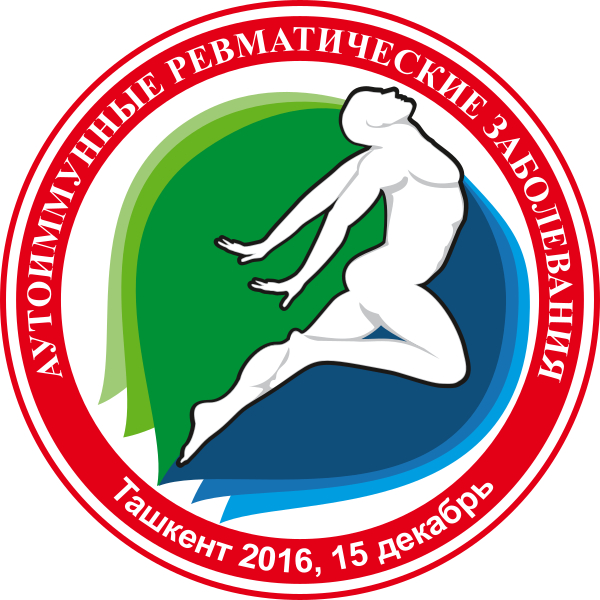 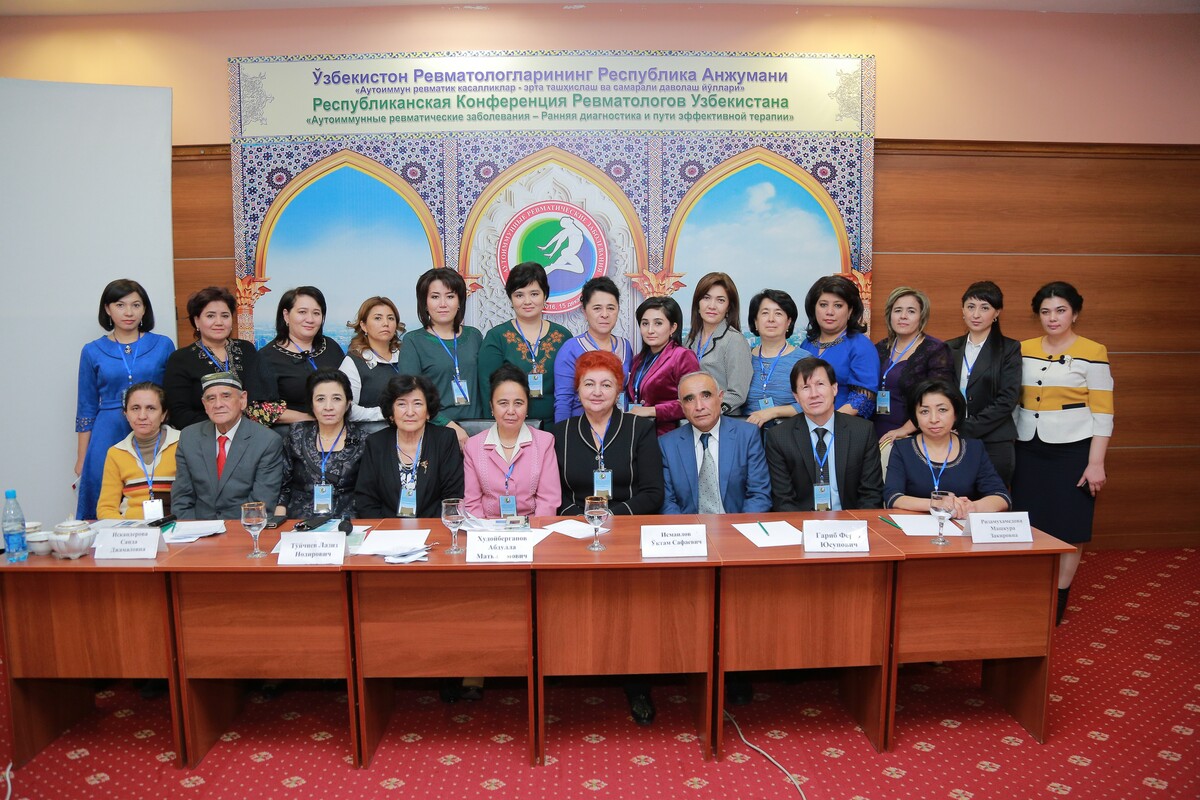 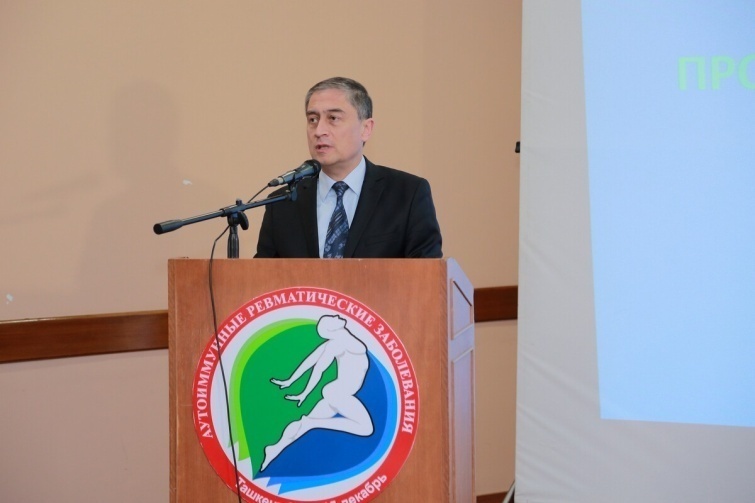 Ректор Ташкентской медицинской академии Л.Н. Туйчиев в церемонии открытия симпозиума.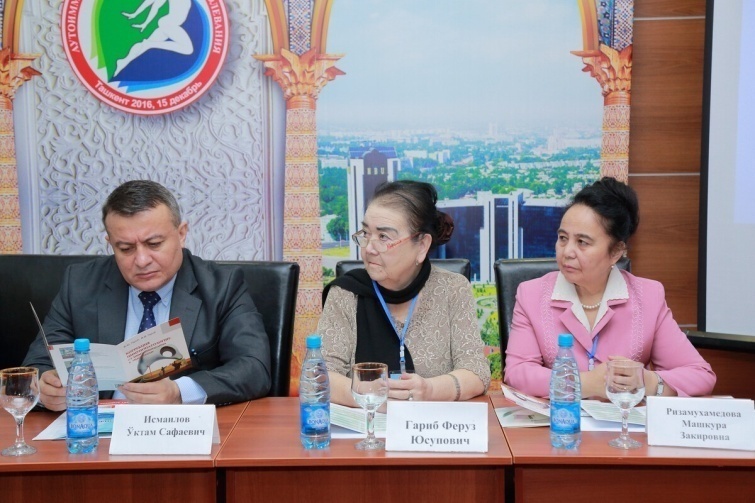 Заместитель министра здравоохранения  Исмоилов У.С. и профессора Насретдинова Н.Н., Ризамухамедова М.З. члены президиума.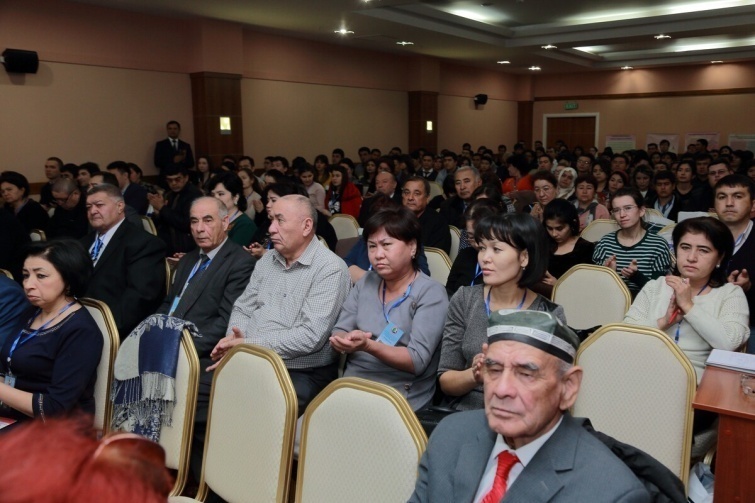 Участники конференции.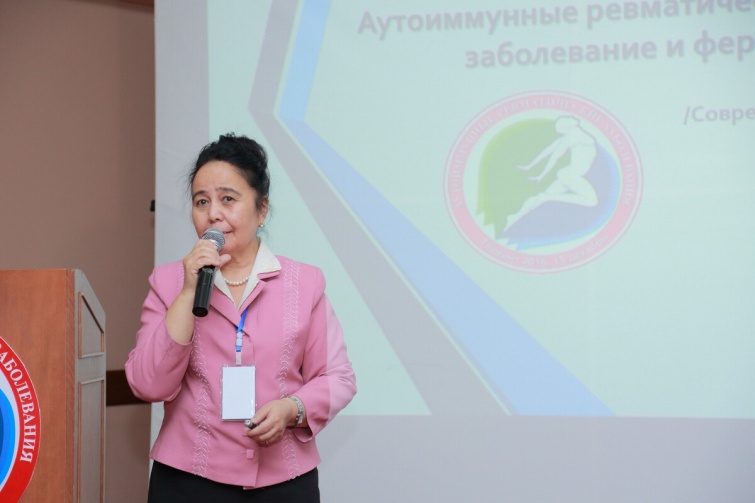 Прфессор Ризумухамедова М.З. во время лекции посвященной «Проблемы в ревматологической практике»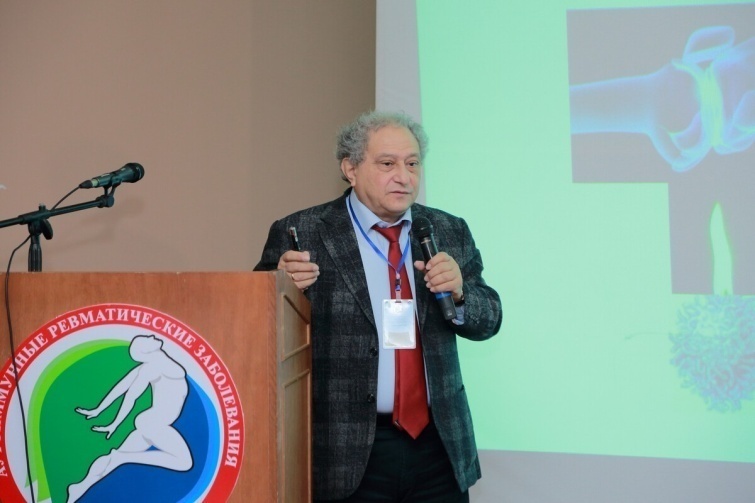 Прфессор иммунолог Гариб Ф.Ю. с лекцией по «Иммуноактивной терапии»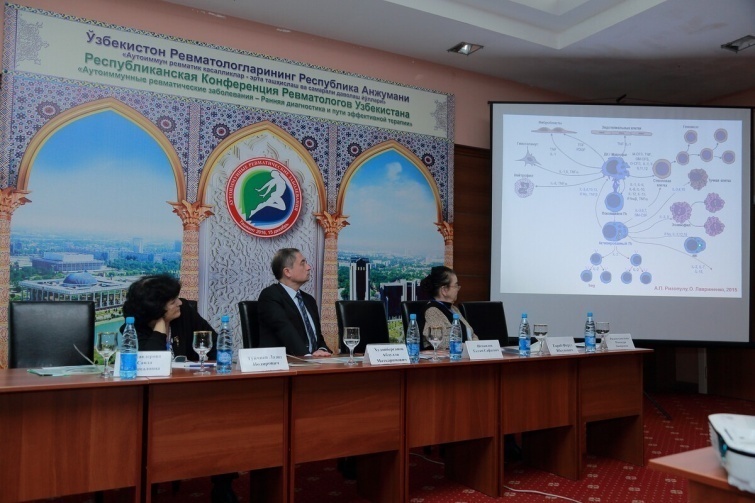 Идёт активное обсуждение на президиуме.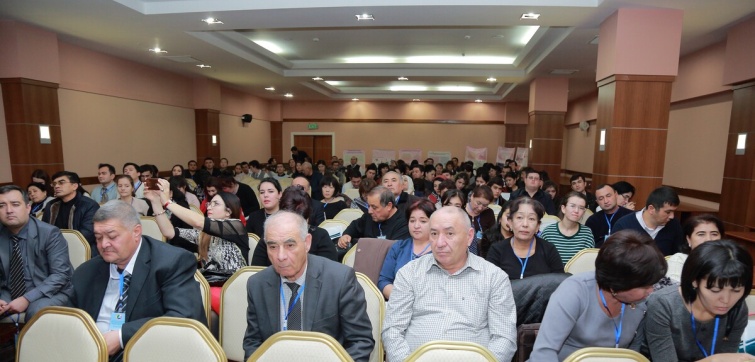 